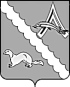 АДМИНИСТРАЦИЯ АЛЕКСАНДРОВСКОГО РАЙОНАТОМСКОЙ ОБЛАСТИПОСТАНОВЛЕНИЕС целью реализации мероприятий муниципальной программы «Социальная поддержка населения Александровского района на 2017-2021 годы и на перспективу до 2023 года», утвержденной постановлением Администрации Александровского района Томской области от 21.12.2016 № 1335,  ПОСТАНОВЛЯЮ: 1.Утвердить состав комиссии по оказанию материальной помощи гражданам в следующем составе:2.Утвердить прилагаемое Положение о порядке оказания материальной помощи гражданам согласно приложению к настоящему постановлению.3. Признать утратившими силу постановления Администрации Александровского района Томской области от:1) 30.11.2015 № 1152 «Об утверждении состава комиссии и Положения о порядке оказания материальной помощи гражданам»;2) 08.11.2016 № 1146 «О внесении изменений в Положение о порядке оказания материальной помощи гражданам, утвержденное постановлением Администрации Александровского района от 30.11.2015 № 1152 «Об утверждении состава комиссии и Положения о порядке оказания материальной помощи гражданам»;3) 27.01.2017 №87 «О внесении изменений в постановление Администрации Александровского района от 30.11.2015 «1152»;4) 22.11.2017 №1493 «О внесении изменений в постановление Администрации Александровского района от 30.11.2015 №1152 «Об утверждении состава комиссии и Положения о порядке оказания материальной помощи гражданам»;5) 31.10.2018 №1331 «О внесении изменений в постановление Администрации Александровского района Томской области от 30.11.2015 №1152 «Об утверждении состава комиссии и Положения о порядке оказания материальной помощи гражданам»;6) 08.11.2019 №1155 «О внесении изменений в постановление Администрации Александровского района Томской области от 30.11.2015 №1152»;7) 16.12.2019 №1285 «О внесении изменений в Положение о порядке оказания материальной помощи гражданам, утвержденное постановлением Администрации Александровского района от 30.11.2015 № 1152 «Об утверждении состава комиссии и Положения о порядке оказания материальной помощи гражданам»;8) 12.02.2020 №162 «О внесении изменений в постановление Администрации Александровского района Томской области от 30.11.2015 № 1152 «Об утверждении состава комиссии и Положения о порядке оказания материальной помощи гражданам».4. Настоящее постановление опубликовать в газете «Северянка», разместить на официальном сайте органов местного самоуправления Александровского района Томской области (http://www.alsadm.ru/).5. Настоящее постановление вступает в силу на следующий день после его официального опубликования.6. Контроль за исполнением настоящего постановления возложить на заместителя Главы района Л.М. Монакову.Рассылка: 1- экз. отдел экономикиПриложениек постановлению Администрации Александровского района Томской областиот   20.10.2021 № 945ПОЛОЖЕНИЕо порядке оказания материальной помощи гражданамНастоящее Положение определяет порядок оказания материальной помощи гражданам(далее - Положение). Положение разработано с целью реализации мероприятий муниципальной программы «Социальная поддержка населения Александровского района на 2017-2021 годы и на перспективу до 2023 года», утвержденной постановлением Администрации Александровского района Томской области от 21.12.2016 № 1335.Материальная помощь предоставляется гражданам в виде денежных средств и предназначена для оказания неотложной помощи разового характера, направлена на поддержание жизнедеятельности граждан, попавших в трудную жизненную, экстремальную ситуацию или остро нуждающихся в социальной защите. Предоставление материальной помощи основано на заявительном принципе о нуждаемости в ней граждан и дифференцированном подходе к определению размера помощи с учетом материального положения и состояния здоровья. Комиссия по оказанию и распределению материальной помощи гражданам (далее - Комиссия) рассматривает поданное гражданином на имя Главы Александровского района личное заявление и приложенные к нему подтверждающие документы. При определении размера материальной помощи Комиссия учитывает материально-бытовое положение заявителя, состав и доход семьи заявителя, причины и обстоятельства, побудившие заявителя к обращению за помощью, документы, подтверждающие произведенные расходы или потребность в средствах. Решение об оказании материальной помощи выносится на основании всестороннего изучения результатов проведенного обследования, представленных документов, подтверждающих чрезвычайные обстоятельства и сравнительного анализа среднедушевого дохода семьи (одиноко проживающего гражданина) и величины прожиточного минимума, установленной по основным социально-демографическим группам населения в Томской области, с учетом полученных в текущем году других видов материальной помощи. Материальная помощь предоставляется гражданам: 1)зарегистрированным и постоянно проживающим на территории Александровского района Томской области; 2)подавшим заявление лично в письменной или электронной форме или законным представителем от имени нуждающегося в Администрацию Александровского района Томской области; 3)признанным Комиссией нуждающимися в социальной поддержке. 7. Материальная помощь оказывается следующим категориям граждан: 1) малоимущим одиноким, престарелым и нетрудоспособным гражданам (пенсионерам и инвалидам I и II группы); 2) малоимущим семьям, которые по независящим от них причинам имеют совокупный среднедушевой доход ниже уровня величины прожиточного минимума, установленного Администрацией Томской области; 3) гражданам, оказавшимся в трудной жизненной ситуации или в чрезвычайных обстоятельствах (жизненная ситуация может быть расценена как трудная в случаях: смерти (гибели) одного из членов семьи; утраты личного имущества полностью или частично в результате аварии, пожара или стихийного бедствия. Факт трудной жизненной ситуации подтверждается документами); 4) семьи с детьми, нуждающимися по жизненным показаниям в медицинских препаратах, отсутствующих в перечне жизненно необходимых и важнейших лекарственных препаратов, утвержденном Распоряжением Правительства Российской Федерации;5) неработающим инвалидам, проживающим на территории Александровского района, на проезд в лечебные учреждения г. Стрежевого по направлению врача без учета доходов на душу населения по месту проживания;6) неработающим пенсионерам сел Александровского района, на проезд в ОГАУЗ «Александровская районная больница» по направлению врача один раз в два года, а также неработающим физическим лицам, соответствующим условиям, необходимым для назначения пенсии в соответствии с законодательством Российской Федерации, действовавшим на 31 декабря 2018г.8. Граждане, обратившиеся по вопросу оказания им материальной помощи, заполняют заявление согласно приложению к настоящему Положению на имя Главы Александровского района Томской области. Заявитель, либо его законный представитель, обязаны представить следующие документы: 1) копия документа, удостоверяющего личность заявителя, законного представителя (справка об освобождении для лиц, освободившихся из мест лишения свободы); 2) справка с места жительства о составе членов семьи, зарегистрированных по указанному адресу; 3) документы, подтверждающие среднедушевой доход заявителя за последние 3 месяца, предшествующих месяцу обращения, предусмотренные Федеральным законом от 5 апреля 2003 года № 44-ФЗ «О порядке учета доходов и расчета среднедушевого дохода семьи и дохода одиноко проживающего гражданина для признания их малоимущими и оказания им государственной социальной помощи» (справки о доходах всех членов семьи, зарегистрированных на одной жилой площади с заявителем), документы, подтверждающие уважительную причину отсутствия дохода у родителей в семьях с несовершеннолетними детьми; 4) документы, подтверждающие наличие трудной жизненной ситуации (справки, акты соответствующих учреждений, организаций, подтверждающие факты пожара или стихийного бедствия, имущественных потерь заявителя); 5) документы с указанием медицинского учреждения, подтверждающие необходимость в проведении платной дорогостоящей медицинской помощи по жизненно важным показаниям, документы подтверждающие нуждаемость в дорогостоящих лекарственных препаратах, оригиналы документов,подтверждающих фактическое выполнение работ, услуг, приобретение товаров первой необходимости, договоров, накладных, счетов, квитанций и иных необходимых документов, оформленных на имя заявителя (в случае оформления документов на другое имя, заявителем пишется отдельное заявление с указанием причин по данной ситуации), рецептов и чеков на покупку лекарств; 6) копия справки МСЭ (ВТЭК), при наличии инвалидности; 7) копия свидетельства о смерти; 8)другие документы, подтверждающие обоснованность получения единовременной материальной помощи. Гражданам, указанным в подпунктах 5), 6) пункта 7 настоящего Положения, а также несовершеннолетним гражданам, оказавшимся в трудной жизненной ситуации, материальная помощь оказывается без предоставления справок о доходах и справки о составе семьи. 9. Специалист Администрации Александровского района Томской области передает Комиссии на рассмотрение заявления и документы.10. Специалист Администрации Александровского района Томской области имеет право осуществлять дополнительную проверку сведений, предоставленных гражданином.11. Учет доходов и расчет среднедушевого дохода семьи или одиноко проживающего гражданина для оказания материальной помощи осуществляется в порядке, установленном для учета доходов и расчета среднедушевого дохода в целях признания граждан малоимущими и оказания им государственной социальной помощи. 12. Расчет среднедушевого дохода граждан, оказавшихся в трудной жизненной ситуации, производится исходя из суммы доходов членов семьи за 3 последних календарных месяца, предшествующих месяцу подачи заявления. Среднедушевой доход рассчитывается путем деления одной трети суммы доходов за указанный период на число членов семьи. 13. Материальная помощь носит адресный характер и предоставляется в виде денежных средств (единовременно в размере, не превышающем трехкратной величины прожиточного минимума на душу населения, устанавливаемой Губернатором Томской области и действующей на территории Александровского района на момент оказания помощи).14. Материальная помощь оказывается одному и тому же гражданину (семье) не чаще 1 раза в год.	15. Заявления об оказании материальной помощи рассматриваются Комиссией в течение 10 рабочих днейсо дня подачи документов.16. Гражданам отказывается в оказании материальной помощи в следующих случаях:1) отсутствие трудной жизненной ситуации или чрезвычайной ситуации, установленной в ходе обследования материально-бытовых условий;2) отсутствие у гражданина регистрации по месту жительства на территории Александровского района Томской области; 3) представление неполных и заведомо недостоверных сведений и документов, не подтверждающих нахождение гражданина в трудной жизненной ситуации; 4) отсутствие дохода заявителя (членов его семьи) по неуважительной причине, наличие в семье трудоспособных граждан, не предпринимающих никаких действий по своему трудоустройству;5) неполучение (или не оформление) мер социальной поддержки и социальной помощи, гарантированных заявителю и его членам семьи согласно действующему законодательству;6) самостоятельное разрешение трудной жизненной ситуации заявителем (семьей заявителя);7) в случае смерти гражданина;8) повторного обращения с заявлением об оказании материальной помощи в течение одного календарного года;9) в случае, если среднедушевой доход на каждого члена семьи выше величины прожиточного минимума на душу населения по месту проживания, утвержденной в установленном порядке;10) освоение лимита ассигнований, предусмотренных на текущий год в бюджете муниципального образования «Александровский район» на указанные цели. 17. Решение об оказании материальной помощи или об отказе в оказании материальной помощи принимается на заседании Комиссии, после чего заявителю в течение 5 рабочих дней со дня принятия решения направляется уведомление.В случае принятия Комиссией решения об отказе в оказании материальной помощи гражданину направляется письменное уведомление с указанием причин отказа.18. Бухгалтерией Администрации Александровского района производится выдача материальной помощи течение 3-х рабочих дней со дня издания соответствующего постановления Администрации Александровского района об оказании материальной помощи.19. Заявитель должен в течение одного месяца со дня получения им материальной помощи предоставить в бухгалтерию Администрации Александровского района Томской области отчет о целевом использовании выделенных ему средств.20. При предоставлении материальной помощи информация о ней размещается в единой государственной информационной системе социального обеспечения (ЕГИССО) в порядке, установленном действующим законодательством.21. Предоставление материальной помощи осуществляется за счет средств, предусмотренных на эти цели в бюджете муниципального образования «Александровский район» на соответствующий год, с учетом текущего финансирования. Приложение к Положению о порядке оказания материальной помощи гражданамГлаве Александровского районаот гражданина (-ки)________________________________________________________________проживающего (-ей) по адресу:________________________________________________________________тел. ___________________ЗАЯВЛЕНИЕПрошу оказать материальную помощь на: __________________________________________________________________________________________________________________________________________________________________________________________________________________________________________________________________________________________________________________________________________________________________________________________________________________________К заявлению прилагаю следующие документы:________________________________________________________________________________________________________________________________________________________________________________________________________________________________________________________________________________________________________________________________________________________________________________________________________________________________________________________________________________________________________________________________________________________________________________________________________________________________________________________________________________«____» __________20      г.							_________________											(подпись)Состав семьи: _______ человек.			Общие доходы_____________ рублейДоход на 1 члена семьи: ___________рублей.	Общие затраты_____________ рублейПрожиточный минимум на душу населения   __________рублейСОГЛАСИЕна обработку персональных данныхЯ,____________________________________________________________________________________________________________________________________________________________________________________________________________________________________________________ (фамилия, имя, отчество, адрес, номер основного документа, удостоверяющего личность, сведения о дате выдачи указанного документа и выдавшем его органе) в соответствии с п. 4 ст. 9 Федерального закона от 27 июля 2006 года № 152-ФЗ  «О персональных данных», даю согласие Администрации Александровского района Томской области, расположенной  по адресу: Томская область, Александровский район, село Александровское, ул. Ленина, д.8, на обработку моих персональных данных, а именно: - фамилии, имени, отчества;- возраста, пола;- даты и места рождения;- паспортных данных;- места регистрации;- сведений о регистрации брака;- сведений о наличии детей;- сведений об образовании, в том числе дополнительном;- номеров телефонов (мобильного, домашнего);- данных СНИЛС;- ИНН;- сведений о трудовом стаже, в том числе о местах предыдущей работы,-иных сведений, относящихся в соответствии с Федеральным законом от 27 июля 2006 года № 152-ФЗ  «О персональных данных» к персональным данным,то есть на совершение действий, предусмотренных п. 3 ст. 3 Федерального закона от 27 июля 2006 года № 152-ФЗ  «О персональных данных».Настоящее согласие действует со дня его подписания до дня отзыва в письменной форме."__"___________ 20       г.  _______________________________________________  Подпись                            Расшифровка подписи20.10.2021№ 945  с. АлександровскоеОб утверждении состава комиссии и Положения о порядке оказания материальной помощи гражданамс. АлександровскоеОб утверждении состава комиссии и Положения о порядке оказания материальной помощи гражданамМонакова Л.М.заместитель Главы района, председатель комиссии;Бобрешева Л.Н.руководитель Финансового отдела Администрации Александровского района, заместитель председателя комиссии; Николенко О.В.экономист Администрации района, секретарь комиссии;Новосельцева Н.А.директор ОГКУ «ЦСПН Александровского района» (по согласованию);Николаева Е.С.руководитель органа ПФ в Александровском районе Томской области (по согласованию).Глава Александровского районаВ.П. МумберО.В. Николенко25525